CALCIO A CINQUESOMMARIOSOMMARIO	1COMUNICAZIONI DELLA F.I.G.C.	1COMUNICAZIONI DELLA L.N.D.	1COMUNICAZIONI DEL COMITATO REGIONALE MARCHE	1NOTIZIE SU ATTIVITA’ AGONISTICA	3COMUNICAZIONI DELLA F.I.G.C.COMUNICAZIONI DELLA L.N.D.COMUNICAZIONI DEL COMITATO REGIONALE MARCHEPer tutte le comunicazioni con la Segreteria del Calcio a Cinque - richieste di variazione gara comprese - è attiva la casella e-mail c5marche@lnd.it; si raccomandano le Società di utilizzare la casella e-mail comunicata all'atto dell'iscrizione per ogni tipo di comunicazione verso il Comitato Regionale Marche. PRONTO AIA CALCIO A CINQUE334 3038327SPOSTAMENTO GARENon saranno rinviate gare a data da destinarsi. Tutte le variazioni che non rispettano la consecutio temporum data dal calendario ufficiale non saranno prese in considerazione. (es. non può essere accordato lo spostamento della quarta giornata di campionato prima della terza o dopo la quinta).Le variazione dovranno pervenire alla Segreteria del Calcio a Cinque esclusivamente tramite mail (c5marche@lnd.it) con tutta la documentazione necessaria, compreso l’assenso della squadra avversaria, inderogabilmente  entro le ore 23:59 del martedì antecedente la gara o entro le 72 ore in caso di turno infrasettimanale.Per il cambio del campo di giuoco e la variazione di inizio gara che non supera i 30 minuti non è necessaria la dichiarazione di consenso della squadra avversaria.CORSO PER L'ABILITAZIONE AD ALLENATORE DI CALCIO A CINQUEA seguito dello spoglio delle domande pervenute di seguito si pubblica la graduatoria degli aventi diritto a partecipare alla prova pratica, art. 17 C.U. nr. 80 - 22/11/2018 del S.T. FIGC di Coverciano, che si terrà il giorno sabato 26 gennaio 2019 alle ore 09.00 ad Ancona presso gli impianti sportivi del Centro Federale “PAOLINELLI” via Schiavoni,snc-località Baraccola Sud.Si comunica inoltre che gli aventi diritto a sostenere la prova sono stati tutti informati per via telematica (e-mail).NOTIZIE SU ATTIVITA’ AGONISTICACALCIO A CINQUE SERIE C1VARIAZIONI AL PROGRAMMA GAREGIRONE “A – UNICO”V^ GIORNATA RITORNOLa gara 1995 FUTSAL PESARO – CALCETTO CASTRUM LAURI sarà disputata VENERDI’ 01/02/2019 alle ore 21:30, Tensostruttura Borgo Santa Maria, Strada del Foglia di BORGO SANTA MARIA di PESARO.RISULTATIRISULTATI UFFICIALI GARE DEL 18/01/2019Si trascrivono qui di seguito i risultati ufficiali delle gare disputateGIUDICE SPORTIVOIl Giudice Sportivo, Avv. Claudio Romagnoli, nella seduta del 23/01/2019, ha adottato le decisioni che di seguito integralmente si riportano:GARE DEL 18/ 1/2019 PROVVEDIMENTI DISCIPLINARI In base alle risultanze degli atti ufficiali sono state deliberate le seguenti sanzioni disciplinari. A CARICO CALCIATORI ESPULSI DAL CAMPO SQUALIFICA PER UNA GARA/E EFFETTIVA/E A CARICO CALCIATORI NON ESPULSI DAL CAMPO SQUALIFICA PER UNA GARA PER RECIDIVA IN AMMONIZIONE (V INFR) AMMONIZIONE CON DIFFIDA (IV INFR) AMMONIZIONE (VIII INFR) AMMONIZIONE (VI INFR) AMMONIZIONE (III INFR) AMMONIZIONE (II INFR) AMMONIZIONE (I INFR) GARE DEL 19/ 1/2019 PROVVEDIMENTI DISCIPLINARI In base alle risultanze degli atti ufficiali sono state deliberate le seguenti sanzioni disciplinari. A CARICO CALCIATORI ESPULSI DAL CAMPO SQUALIFICA PER UNA GARA/E EFFETTIVA/E A CARICO CALCIATORI NON ESPULSI DAL CAMPO AMMONIZIONE CON DIFFIDA (IV INFR) AMMONIZIONE (I INFR) 							F.to IL GIUDICE SPORTIVO 						   	       Claudio RomagnoliCLASSIFICAGIRONE APROGRAMMA GAREGIRONE A - 4 GiornataCALCIO A CINQUE SERIE C2VARIAZIONI AL PROGRAMMA GAREGIRONE “B”IV^ GIORNATA RITORNOLa gara GAGLIOLE F.C. – INVICTA FUTSAL MACERATA sarà disputata VENERDI’ 25/01/2019 alle ore 21:15, Palazzetto dello Sport, Via Antonio Gramsci, Località Feggiani di CASTELRAIMONDO.RISULTATIRISULTATI UFFICIALI GARE DEL 18/01/2019Si trascrivono qui di seguito i risultati ufficiali delle gare disputateGIUDICE SPORTIVOIl Giudice Sportivo, Avv. Claudio Romagnoli, nella seduta del 23/01/2019, ha adottato le decisioni che di seguito integralmente si riportano:GARE DEL 18/ 1/2019 DECISIONI DEL GIUDICE SPORTIVO gara del 18/ 1/2019 MONTALTO DI CUCCURANO CA5 - SPORTLAND 
Rilevato dal referto arbitrale che la gara in oggetto non è stata effettuata per impraticabilità del terreno di giuoco, si dispone la ripetizione della stessa dando mandato al Comitato Regionale Marche per l'effettuazione della medesima. PROVVEDIMENTI DISCIPLINARI In base alle risultanze degli atti ufficiali sono state deliberate le seguenti sanzioni disciplinari. A CARICO DIRIGENTI INIBIZIONE A SVOLGERE OGNI ATTIVITA' FINO AL 6/ 2/2019 Per comportamento irriguardoso nei confronti dell'arbitro. AllontanatoINIBIZIONE A SVOLGERE OGNI ATTIVITA' FINO AL 30/ 1/2019 Per proteste nei confronti dell'arbitro. Allontanato AMMONIZIONE E DIFFIDA Per intervento inopportuno. Allontanato A CARICO CALCIATORI ESPULSI DAL CAMPO SQUALIFICA PER DUE GARA/E EFFETTIVA/E SQUALIFICA PER UNA GARA/E EFFETTIVA/E A CARICO CALCIATORI NON ESPULSI DAL CAMPO SQUALIFICA PER UNA GARA PER RECIDIVA IN AMMONIZIONE (X INFR) SQUALIFICA PER UNA GARA PER RECIDIVA IN AMMONIZIONE (V INFR) AMMONIZIONE CON DIFFIDA (IV INFR) AMMONIZIONE (VI INFR) AMMONIZIONE (III INFR) AMMONIZIONE (II INFR) AMMONIZIONE (I INFR) GARE DEL 19/ 1/2019 PROVVEDIMENTI DISCIPLINARI In base alle risultanze degli atti ufficiali sono state deliberate le seguenti sanzioni disciplinari. A CARICO CALCIATORI ESPULSI DAL CAMPO SQUALIFICA PER UNA GARA/E EFFETTIVA/E A CARICO CALCIATORI NON ESPULSI DAL CAMPO AMMONIZIONE CON DIFFIDA (IV INFR) AMMONIZIONE (VII INFR) AMMONIZIONE (III INFR) AMMONIZIONE (II INFR) AMMONIZIONE (I INFR) 							F.to IL GIUDICE SPORTIVO 						   	       Claudio RomagnoliCLASSIFICAGIRONE AGIRONE BGIRONE CPROGRAMMA GAREGIRONE A - 4 GiornataGIRONE B - 4 GiornataGIRONE C - 4 GiornataREGIONALE CALCIO A 5 FEMMINILEVARIAZIONI AL PROGRAMMA GAREGIRONE “GOLD”I^ GIORNATA RITORNOLa gara DORICA ANUR – FUTSAL PRANDONE sarà disputata LUNEDI’ 28/01/2019 alle ore 22:15, stesso campo.GIRONE “SILVER – B”I^ GIORNATA RITORNOLa gara U.MANDOLESI CALCIO – FUTSAL ASKL sarà disputata VENERDI’ 25/01/2019 alle ore 22:00, stesso campo.RISULTATIRISULTATI UFFICIALI GARE DEL 18/01/2019Si trascrivono qui di seguito i risultati ufficiali delle gare disputateGIUDICE SPORTIVOIl Giudice Sportivo, Avv. Claudio Romagnoli, nella seduta del 23/01/2019, ha adottato le decisioni che di seguito integralmente si riportano:GARE DEL 18/ 1/2019 PROVVEDIMENTI DISCIPLINARI In base alle risultanze degli atti ufficiali sono state deliberate le seguenti sanzioni disciplinari. A CARICO CALCIATORI NON ESPULSI DAL CAMPO AMMONIZIONE (II INFR) GARE DEL 20/ 1/2019 PROVVEDIMENTI DISCIPLINARI In base alle risultanze degli atti ufficiali sono state deliberate le seguenti sanzioni disciplinari. A CARICO CALCIATORI NON ESPULSI DAL CAMPO AMMONIZIONE CON DIFFIDA (IV INFR) AMMONIZIONE (II INFR) AMMONIZIONE (I INFR) 							F.to IL GIUDICE SPORTIVO 						   	       Claudio RomagnoliCLASSIFICAGIRONE GGIRONE SAGIRONE SBPROGRAMMA GAREGIRONE G - 1 GiornataGIRONE SA - 1 GiornataGIRONE SB - 1 GiornataUNDER 21 CALCIO A 5 REGIONALEVARIAZIONI AL PROGRAMMA GAREGIRONE “GOLD”IV^ GIORNATALa gara REAL S.COSTANZO CALCIO 5 – MONTELUPONE CALCIO A 5 sarà disputata SABATO 26/01/2019 alle ore 15:30, Palestra Comunale San Michele al Fiume, via Loreto di MONDAVIO.RISULTATIRISULTATI UFFICIALI GARE DEL 19/01/2019Si trascrivono qui di seguito i risultati ufficiali delle gare disputateGIUDICE SPORTIVOIl Giudice Sportivo, Avv. Claudio Romagnoli, nella seduta del 23/01/2019, ha adottato le decisioni che di seguito integralmente si riportano:GARE DEL 19/ 1/2019 PROVVEDIMENTI DISCIPLINARI In base alle risultanze degli atti ufficiali sono state deliberate le seguenti sanzioni disciplinari. A CARICO DI ALLENATORI SQUALIFICA FINO AL 30/ 1/2019 Per proteste nei confronti dell'arbitro. Allontanato A CARICO CALCIATORI ESPULSI DAL CAMPO SQUALIFICA PER DUE GARA/E EFFETTIVA/E A CARICO CALCIATORI NON ESPULSI DAL CAMPO SQUALIFICA PER UNA GARA PER RECIDIVA IN AMMONIZIONE (V INFR) AMMONIZIONE CON DIFFIDA (IV INFR) AMMONIZIONE (III INFR) AMMONIZIONE (II INFR) AMMONIZIONE (I INFR) GARE DEL 20/ 1/2019 PROVVEDIMENTI DISCIPLINARI In base alle risultanze degli atti ufficiali sono state deliberate le seguenti sanzioni disciplinari. A CARICO DIRIGENTI INIBIZIONE A SVOLGERE OGNI ATTIVITA' FINO AL 30/ 1/2019 Per proteste nei confronti dell'arbitro. Allontanato A CARICO CALCIATORI NON ESPULSI DAL CAMPO AMMONIZIONE CON DIFFIDA (IV INFR) AMMONIZIONE (II INFR) AMMONIZIONE (I INFR) GARE DEL 21/ 1/2019 PROVVEDIMENTI DISCIPLINARI In base alle risultanze degli atti ufficiali sono state deliberate le seguenti sanzioni disciplinari. A CARICO CALCIATORI NON ESPULSI DAL CAMPO SQUALIFICA PER UNA GARA PER RECIDIVA IN AMMONIZIONE (V INFR) AMMONIZIONE CON DIFFIDA (IV INFR) AMMONIZIONE (II INFR) AMMONIZIONE (I INFR) 							F.to IL GIUDICE SPORTIVO 						   	       Claudio RomagnoliCLASSIFICAGIRONE GGIRONE SAGIRONE SBPROGRAMMA GAREGIRONE G - 4 GiornataGIRONE SA - 4 GiornataGIRONE SB - 4 GiornataUNDER 19 CALCIO A 5 REGIONALERISULTATIRISULTATI UFFICIALI GARE DEL 19/01/2019Si trascrivono qui di seguito i risultati ufficiali delle gare disputateGIUDICE SPORTIVOIl Giudice Sportivo, Avv. Claudio Romagnoli, nella seduta del 23/01/2019, ha adottato le decisioni che di seguito integralmente si riportano:GARE DEL 19/ 1/2019 PROVVEDIMENTI DISCIPLINARI In base alle risultanze degli atti ufficiali sono state deliberate le seguenti sanzioni disciplinari. A CARICO CALCIATORI ESPULSI DAL CAMPO SQUALIFICA PER DUE GARA/E EFFETTIVA/E SQUALIFICA PER UNA GARA/E EFFETTIVA/E A CARICO CALCIATORI NON ESPULSI DAL CAMPO SQUALIFICA PER UNA GARA PER RECIDIVA IN AMMONIZIONE (V INFR) AMMONIZIONE (III INFR) AMMONIZIONE (II INFR) AMMONIZIONE (I INFR) GARE DEL 20/ 1/2019 PROVVEDIMENTI DISCIPLINARI In base alle risultanze degli atti ufficiali sono state deliberate le seguenti sanzioni disciplinari. A CARICO CALCIATORI ESPULSI DAL CAMPO SQUALIFICA PER UNA GARA/E EFFETTIVA/E A CARICO CALCIATORI NON ESPULSI DAL CAMPO AMMONIZIONE CON DIFFIDA (IV INFR) AMMONIZIONE (III INFR) AMMONIZIONE (II INFR) AMMONIZIONE (I INFR) 							F.to IL GIUDICE SPORTIVO 						   	       Claudio RomagnoliCLASSIFICAGIRONE GGIRONE SAGIRONE SBPROGRAMMA GAREGIRONE G - 4 GiornataGIRONE SA - 4 GiornataGIRONE SB - 4 GiornataUNDER 17 C5 REGIONALI MASCHILIVARIAZIONI AL PROGRAMMA GAREGIRONE “GOLD”II^ GIORNATALa gara ACLI AUDAX MONTECOSARO C5 – C.U.S. MACERATA CALCIO A5 sarà disputata GIOVEDI’ 31/01/2019 alle ore 19:30, stesso campo.GIRONE “SILVER – A”II^ GIORNATALa gara CALCIO A 5 CORINALDO – TAVERNELLE sarà disputata SABATO 26/01/2019 alle ore 17:00, Palasport Via Gioachino Rossini di CASTELLEONE di SUASA.La gara REAL S.COSTANZO CALCIO 5 – BULDOG T.N.T. LUCREZIA sarà disputata SABATO 26/01/2019 alle ore 18:15, Palestra Comunale San Michele al Fiume, via Loreto di MONDAVIO.III^ GIORNATALa gara CALCETTO NUMANA – ITALSERVICE C5 sarà disputata GIOVEDI’ 31/01/2019 alle ore 18:00, stesso campo.GIRONE “SILVER – B”II^ GIORNATALa gara FUTSAL FBC – AMICI 84 sarà disputata DOMENICA 27/01/2019 alle ore 11:00, Tensostruttura Via Rossini Via Gioachino Rossini di MONTECOSARO.RISULTATIRISULTATI UFFICIALI GARE DEL 19/01/2019Si trascrivono qui di seguito i risultati ufficiali delle gare disputateGIUDICE SPORTIVOIl Giudice Sportivo, Avv. Claudio Romagnoli, nella seduta del 23/01/2019, ha adottato le decisioni che di seguito integralmente si riportano:GARE DEL 19/ 1/2019 PROVVEDIMENTI DISCIPLINARI In base alle risultanze degli atti ufficiali sono state deliberate le seguenti sanzioni disciplinari. A CARICO CALCIATORI ESPULSI DAL CAMPO SQUALIFICA PER UNA GARA/E EFFETTIVA/E A CARICO CALCIATORI NON ESPULSI DAL CAMPO SQUALIFICA PER UNA GARA PER RECIDIVA IN AMMONIZIONE (V INFR) AMMONIZIONE (II INFR) AMMONIZIONE (I INFR) GARE DEL 20/ 1/2019 PROVVEDIMENTI DISCIPLINARI In base alle risultanze degli atti ufficiali sono state deliberate le seguenti sanzioni disciplinari. A CARICO CALCIATORI ESPULSI DAL CAMPO SQUALIFICA PER DUE GARA/E EFFETTIVA/E A CARICO CALCIATORI NON ESPULSI DAL CAMPO AMMONIZIONE (I INFR) 							F.to IL GIUDICE SPORTIVO 						   	       Claudio RomagnoliCLASSIFICAGIRONE GGIRONE SAGIRONE SBPROGRAMMA GAREGIRONE G - 2 GiornataGIRONE SA - 2 GiornataGIRONE SA - 3 GiornataGIRONE SB - 2 GiornataUNDER 15 C5 REGIONALI MASCHILIANAGRAFICA/INDIRIZZARIO/VARIAZIONI CALENDARIOGIRONE "A"La Società REAL S.COSTANZO CALCIO 5 comunica che disputerà tutte le gare interne la DOMENICA alle ore 10:00.VARIAZIONI AL PROGRAMMA GAREGIRONE “A”VI^ GIORNATA RITORNOLa gara REAL S.COSTANZO CALCIO 5 – BULDOG T.N.T. LUCREZIA sarà disputata DOMENICA 27/01/2019 alle ore 10:00, Palestra Comunale San Michele al Fiume, via Loreto di MONDAVIO.La gara SENIGALLIA CALCIO – AUDAX 1970 S.ANGELO sarà disputata MARTEDI’ 29/01/2019 alle ore 15:45, stesso campo.La gara ITALSERVICE C5 – AMICI DEL CENTROSOCIO SP. sarà disputata GIOVEDI’ 31/01/2019 alle ore 16:00, stesso campo.GIRONE “B”VI^ GIORNATA RITORNOLa gara FUTSAL FBC – VIRTUS TEAM SOC.COOP. sarà disputata SABATO 26/01/2019 alle ore 17:30, stesso campo.RISULTATIRISULTATI UFFICIALI GARE DEL 19/01/2019Si trascrivono qui di seguito i risultati ufficiali delle gare disputateGIUDICE SPORTIVOIl Giudice Sportivo, Avv. Claudio Romagnoli, nella seduta del 23/01/2019, ha adottato le decisioni che di seguito integralmente si riportano:GARE DEL 19/ 1/2019 PROVVEDIMENTI DISCIPLINARI In base alle risultanze degli atti ufficiali sono state deliberate le seguenti sanzioni disciplinari. A CARICO CALCIATORI NON ESPULSI DAL CAMPO AMMONIZIONE (I INFR) 							F.to IL GIUDICE SPORTIVO 						   	       Claudio RomagnoliCLASSIFICAGIRONE AGIRONE BPROGRAMMA GAREGIRONE A - 6 GiornataGIRONE B - 6 GiornataDELIBERE DELLA CORTE SPORTIVA DI APPELLO TERRITORIALE sportiva d’appello del Comitato Regionale Marche, costituita dall’Avv. Giammario Schippa - Presidente; dall’Avv. Piero Paciaroni - Vicepresidente; dall’Avv. Francesco Scaloni; dal Dott. Lorenzo Casagrande Albano - Componenti; con l’assistenza del Rag. Angelo Castellana - Segretario, con la collaborazione della Dott.ssa Agnese Fiocco si è riunita il giorno 21 gennaio 2019 ed ha assunto le seguenti decisioni:RECLAMO AMICI DEL CENTROSOCIO SP AVVERSO SANZIONI MERITO GARA AMICI DEL CENTROSOCIO SP/CITTA’ DI FALCONARA DELL’11.01.2019 CAMPIONATO REGIONALE DI CALCIO A CINQUE SERIE C2 GIRONE “A”(Delibera del Giudice sportivo del Comitato Regionale Marche - Com. Uff. Calcio a Cinque n. 67 del 16.1.2019) Il reclamo è inammissibile in quanto proposto dalla Società in epigrafe avverso la sanzione della squalifica fino al 30 gennaio 2019 applicata all’allenatore BOMBAGIONI Michele, non impugnabile a norma dell’art. 45, terzo comma, lett. b) del Codice di giustizia sportiva, in quanto inferiore al minimo ivi previsto. sportiva d’appello territoriale,P.Q.M.  dichiara inammissibile il reclamo come sopra proposto dalla società Amici del Centrosocio SP e dispone incamerarsi la relativa tassa.Così deciso in Ancona, nella sede della FIGC - LND - Comitato Regionale Marche, in data 21 gennaio 2019. Il Relatore                                                                                                    Il Presidente                                             F.to Lorenzo Casagrande Albano                                                                F.to Giammario SchippaIl Segretario f.f.                                                                                    F.to Francesco Scaloni                                                                            *     *     *ORARIO UFFICISi ricorda che l’orario di apertura degli uffici del Comitato Regionale Marche è il seguente:Durante i suddetti orari è garantito, salvo assenza degli addetti per ferie o altro, anche il servizio telefonico ai seguenti numeri:Segreteria			071/28560404Segreteria Calcio a 5		071/28560407Ufficio Amministrazione	071/28560322 (Il pomeriggio solo nel giorno di lunedì)Ufficio Tesseramento 	071/28560408 (Il pomeriggio solo nei giorni di mercoledì e venerdì)Le ammende irrogate con il presente comunicato dovranno pervenire a questo Comitato entro e non oltre il 04/02/2019.Pubblicato in Ancona ed affisso all’albo del C.R. M. il 23/01/2019.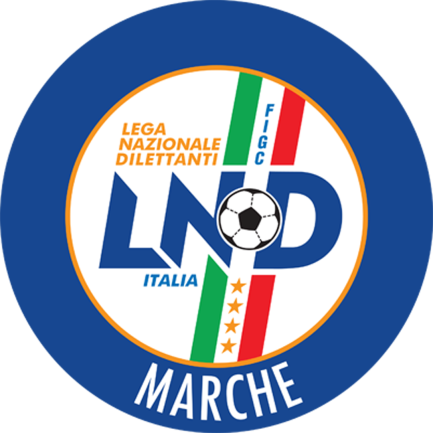 Federazione Italiana Giuoco CalcioLega Nazionale DilettantiCOMITATO REGIONALE MARCHEVia Schiavoni, snc - 60131 ANCONACENTRALINO: 071 285601 - FAX: 071 28560403sito internet: marche.lnd.ite-mail: c5marche@lnd.itpec: marche@pec.figcmarche.itStagione Sportiva 2018/2019Comunicato Ufficiale N° 69 del 23/01/2019Stagione Sportiva 2018/2019Comunicato Ufficiale N° 69 del 23/01/2019Data diPunteggi per TitoliPunteggi per TitoliPunteggi per TitoliTotaleGIUDIZIONr.Cognome e NomeNascitaCalciatoreAllenatoreStudioAttestatiPuntiFinale01MINDOLI GIAMPIERO04/05/198156,5359,502FUSCO ANDREA04/06/198150,5353,503GIOMMI GIACOMO08/07/197832,5335,504BARTOLUCCI FABIO20/02/199420,5424,505MUNAFO’ LUCAS NICOLAS20/11/19822032306OSMANI ANDREA23/03/1971932207TORRESI OBERDAN13/05/1977212108MORO GIUSEPPE21/01/19801832109GURINI FEDERICO04/03/198416,5319,510SQUARCIA MARCO04/08/19871441811FANELLI MARCO30/08/198114,5317,512LENTINELLO SEBASTIANO11/12/19881341713MAGNATERRA SIMONE06/10/198616,516,514SEMPRONI MATTEO26/02/199216,516,515SANTINELLI LUIGI26/07/19781331616FANESI DAVIDE19/08/19861241617BERDINI CRISTIAN24/09/19891141518BRONZINI DANIELE17/08/197011,5314,519OLIVASTRI LUCA16/04/19931041420TOMASSETTI EDOARDO16/12/198810,5313,521DIAMBRA BRUNO17/01/1977731022MOSCA ANDREA 10/01/1986101023PUGLIESE ANDREA27/1/1987641024RUGGERO ANDREA01/12/19956,539,525CANONICI EMANUELE16/02/19654,537,526MANTOVANI MANUEL07/04/198734727MOLINELLI NICOLO’16/07/198852728CAMPIONE ANDREA21/03/19635,55,529MAZZARINI ALICE19/12/19825530RAVONI STEFANO24/09/19691,534,531MAROZZI EMILIANO13/04/19724432ZAMPONI ANDREA20/08/197513433ESPOSITO RICCARDO29/10/19864434SILVESTRINI SIMONE28/12/198913435PICCININI ALESSIO06/02/19823336GUARDATI ANDREA24/06/19833337PIERDOMINICI FRANCESCO25/04/19843338TONELLI TOMMASO18/10/19933339CINTIO FRANCESCO18/10/19711140DERUVA GAETANO16/01/1964041TRAMANNONI CRISTINA01/11/19740 42FIORETTI SAMUELE18/02/1973043CARLUCCI MIRCO24/05/19900FABBRONI MARCO(FANO CALCIO A 5) MOSCONI FEDERICO(GROTTACCIA 2005) CALCATELLI EDOARDO MARIA(JESI CALCIO A 5) MATTIOLI CRISTIAN(PIANACCIO) PALAZZINI ALESSANDRO(PIANACCIO) POGGIASPALLA SIMONE(1995 FUTSAL PESARO) PASQUALI MATTIA(SPORTING GROTTAMMARE) BARTOLUCCI DIEGO(JESI CALCIO A 5) MAMMOLI ROCCO(JESI CALCIO A 5) PASQUI GIACOMO(GROTTACCIA 2005) MOSCONI FEDERICO(GROTTACCIA 2005) CRESCIMBENI LEONARDO(GROTTACCIA 2005) CORALLINI MORENO(NUOVA JUVENTINA FFC) GHETTI FRANCESCO(PIANACCIO) DIOP MAMADOU(GROTTACCIA 2005) SABBATINI GABRIELE(PIANACCIO) BUCCI ENRICO(POL.CAGLI SPORT ASSOCIATI) SEMPRONI MATTEO(AUDAX 1970 S.ANGELO) BUZZO MANUEL(JESI CALCIO A 5) ROSSI ANDREA(PIANACCIO) BARZOTTI GIOVANNI(POL.CAGLI SPORT ASSOCIATI) MULINARI MATTEO(CAMPOCAVALLO) GABBANELLI GIACOMO(FUTSAL POTENZA PICENA) MASSACCESI MATTEO(FUTSAL POTENZA PICENA) TRAINI STEFANO(FUTSAL POTENZA PICENA) SquadraPTGVNPGFGSDRPEA.S.D. POL.CAGLI SPORT ASSOCIATI401613128439450A.S.D. GROTTACCIA 200529169256453110A.S.D. PIEVE D ICO CALCIO A 52516817625570A.S.D. 1995 FUTSAL PESARO24167364851-30A.S.D. FANO CALCIO A 52316655504370S.S. CALCETTO CASTRUM LAURI2216646554690A.S.D. JESI CALCIO A 52216718494090A.S.D. MONTELUPONE CALCIO A 522167185068-180A.S. CAMPOCAVALLO20165564450-60G.S. AUDAX 1970 S.ANGELO20166283554-190A.S.D. NUOVA JUVENTINA FFC20166286694-280A.S.D. FUTSAL POTENZA PICENA19165474244-20U.S. PIANACCIO18165384550-50A.S.D. SPORTING GROTTAMMARE13163494956-70Squadra 1Squadra 2A/RData/OraImpiantoLocalita' ImpiantoIndirizzo ImpiantoFUTSAL POTENZA PICENAPIANACCIOR25/01/2019 21:30PALLONE GEODETICO "F. ORSELLIPOTENZA PICENAVIA DELLO SPORTJESI CALCIO A 5SPORTING GROTTAMMARER25/01/2019 21:30PALESTRA RAFFAELA CARBONARIJESIVIA DEI TESSITORIMONTELUPONE CALCIO A 5FANO CALCIO A 5R25/01/2019 21:30TENSOSTRUTTURA CALCIO A 5MONTELUPONEVIA ALESSANDRO MANZONIPIEVE D ICO CALCIO A 5AUDAX 1970 S.ANGELOR25/01/2019 22:00PALESTRA COMUNALE C5PEGLIOPIAZZALE COTIGNOLICALCETTO CASTRUM LAURICAMPOCAVALLOR26/01/2019 15:00PALAZZETTO POLIFUNZIONALERIPE SAN GINESIOVIA FAVETOPOL.CAGLI SPORT ASSOCIATINUOVA JUVENTINA FFCR26/01/2019 15:00PALESTRA PANICHI PIERETTI C5CAGLIVIA BRAMANTE1995 FUTSAL PESAROGROTTACCIA 2005R28/01/2019 21:30PALAFIERA CAMPANARAPESAROVIA DELLE ESPOSIZIONI, 33PORFIRI STEFANO(ACLI AUDAX MONTECOSARO C5) CESETTI MATTEO(ACLI AUDAX MONTECOSARO C5) STAZI GABRIELE(CERRETO D ESI C5 A.S.D.) GALEAZZO MICHELE(NUOVA OTTRANO 98) INNOCENZI JURI(CERRETO CALCIO) PATERNESI ROBERTO(FUTSAL SANGIUSTESE A.R.L.) SCOCCIA ANDREA(REAL SAN GIORGIO) BELLEGGIA NICOLO(FUTSAL CAMPIGLIONE) VINGIANI LORENZO(ACLI AUDAX MONTECOSARO C5) CASSANO ALESSIO(CASTELBELLINO CALCIO A 5) INNOCENZI JURI(CERRETO CALCIO) KANIA DAVID VICTOR(CITTA DI FALCONARA) ROSSIGNOLI ALEANDRO MARIA(FUTSAL MONTURANO) CIONFRINI MARCO(FUTSAL SILENZI) CONTARDI MATTIA(AVIS ARCEVIA 1964) CIOTTI ALESSANDRO(BOCASTRUM UNITED) FRANCAVILLA MATTEO(C.U.S. MACERATA CALCIO A5) INNOCENZI TEO(CERRETO CALCIO) LO MUZIO PASQUALE(CERRETO D ESI C5 A.S.D.) BAVARO VINCENZO PIO(ILL.PA. CALCIO A 5) GATTARI MATTEO(INVICTA FUTSAL MACERATA) ROSSI RICCARDO(REAL SAN GIORGIO) VALIANTI ANDREA(CSI STELLA A.S.D.) CORIOLANI EMANUELE(FUTSAL SANGIUSTESE A.R.L.) MASSETTI DANIELE(VERBENA C5 ANCONA) NICOLETTI LUDOVICO(ACLI MANTOVANI CALCIO A 5) GUERRIERI MAURIZIO(AMICI 84) DELBIANCO ANDREA(AVENALE) INCANDELA GIANLUCA(CANDIA BARACCOLA ASPIO) POSSANZINI GIACOMO(CANDIA BARACCOLA ASPIO) CICCONI GIUSEPPE(CSI STELLA A.S.D.) PANELLA ALFONSO(NUOVA OTTRANO 98) VALLUCCI ROBERTO(REAL SAN GIORGIO) BREGA MATTIA(ACLI MANTOVANI CALCIO A 5) DI TOMMASO GIOVANNI(AMICI DEL CENTROSOCIO SP.) DIOTALEVI ENRICO(ATL URBINO C5 1999) DURASTANTI MARCO(BOCASTRUM UNITED) DI GREGORIO ALESSANDRO(C.U.S. MACERATA CALCIO A5) PARONCINI ALESSANDRO(CANDIA BARACCOLA ASPIO) GRASSI MICHELE(CITTA DI FALCONARA) MARTARELLI MASSIMILIANO(CITTA DI FALCONARA) BIBA URIM(EAGLES PAGLIARE) MOREIRA CHIMANGO ALEXANDRE(ILL.PA. CALCIO A 5) DE RUGGIERO RICCARDO(REAL SAN GIORGIO) SCOCCIA ANDREA(REAL SAN GIORGIO) ZUCCONI DIEGO(ACLI AUDAX MONTECOSARO C5) GAMBARARA LUCA(ATL URBINO C5 1999) CASTORANI ALEX(BOCASTRUM UNITED) PAOLINELLI ENRICO(CANDIA BARACCOLA ASPIO) SGARIGLIA MATTIA(FUTSAL CAMPIGLIONE) CORSI OSCAR(MARTINSICURO SPORT) CRESCENTINI SIMONE(REAL FABRIANO) STAFFOLANI SIMONE(GAGLIOLE F.C.) BRUFFA GABRIELE(MONTECAROTTO) GAMBINI MATTEO(PIETRALACROCE 73) FIRMANI GUGLIELMO(REAL ANCARIA) TAMBURI MATTEO(TRE TORRI A.S.D.) DANO DRITAN(GAGLIOLE F.C.) PELATI OMAR(GAGLIOLE F.C.) LORENZETTI JONATA(MONTECAROTTO) FERJANI WALID(PIETRALACROCE 73) GASPARINI GABRIELE(OSTRENSE) STAFFOLANI NICOLA(PIETRALACROCE 73) LODDO GIANMARCO(REAL ANCARIA) FRATTESI ANDREA(OSTRENSE) SquadraPTGVNPGFGSDRPEA.S.D. MONTESICURO TRE COLLI421614028140410A.S.D. ATL URBINO C5 1999341610425241110A.S.D. DINAMIS 199028168447446280A.S.D. OSTRENSE28169166352110A.S.D. CHIARAVALLE FUTSAL2816844433940A.P.D. VERBENA C5 ANCONA27168354850-20A.S.D. ACLI MANTOVANI CALCIO A 52416736585620A.S.D. PIETRALACROCE 7322166464548-30A.S.D. MONTALTO DI CUCCURANO CA516154474758-110A.S.D. SPORTLAND15154384855-70A.S.D. CITTA DI FALCONARA15164393448-140A.S.D. AMICI DEL CENTROSOCIO SP.13163493750-130A.S.D. AVIS ARCEVIA 196491623114364-210ASD.P. CANDIA BARACCOLA ASPIO41624103965-266SquadraPTGVNPGFGSDRPEA.S.D. ILL.PA. CALCIO A 5371612136850180A.S.D. HELVIA RECINA FUTSAL RECA311610157856220CERRETO CALCIO301610067147240A.S.D. CASTELBELLINO CALCIO A 530169345032180A.S.D. REAL FABRIANO2916925544590A.P.D. CERRETO D ESI C5 A.S.D.2916925524750A.S.D. C.U.S. MACERATA CALCIO A52716907494450A.S.D. INVICTA FUTSAL MACERATA2216646797360A.S.D. MONTECAROTTO2116637434300A.S. AVENALE20166285053-30A.S.D. NUOVA OTTRANO 981916547535210A.S.D. MOSCOSI 2008141642104983-340A.S.D. GAGLIOLE F.C.91630134380-370A.S.D. ACLI AUDAX MONTECOSARO C561620143973-340SquadraPTGVNPGFGSDRPEA.S.D. FUTSAL PRANDONE361611327547280A.S. REAL SAN GIORGIO32169527038320A.S.D. FUTSAL MONTURANO311610155843150A.S.D. FUTSAL SILENZI29169256754130A.S.D. BOCASTRUM UNITED27168356746210A.S.D. REAL ANCARIA24167367358150A.S.D. FUTSAL FERMO S.C.2316727484530POL. CSI STELLA A.S.D.23166555663-70U.S. TRE TORRI A.S.D.21166374350-70A.S.D. MARTINSICURO SPORT19165473940-10A.S.D. AMICI 8418165384868-200A.S.D. FUTSAL CAMPIGLIONE141642105473-190A.S. EAGLES PAGLIARE141642104766-190S.S.D. FUTSAL SANGIUSTESE A.R.L.41604123892-540Squadra 1Squadra 2A/RData/OraImpiantoLocalita' ImpiantoIndirizzo ImpiantoACLI MANTOVANI CALCIO A 5CITTA DI FALCONARAR25/01/2019 21:30"PALAMASSIMO GALEAZZI"ANCONAVIA MADRE TERESA DI CALCUTTACANDIA BARACCOLA ASPIOMONTALTO DI CUCCURANO CA5R25/01/2019 22:15PALLONE GEODETICO LOC.CANDIAANCONALOCALITA' CANDIADINAMIS 1990MONTESICURO TRE COLLIR25/01/2019 22:00PALASPORT "BADIALI"FALCONARA MARITTIMAVIA DELLO STADIOPIETRALACROCE 73ATL URBINO C5 1999R25/01/2019 21:30PALASCHERMAANCONAVIA MONTEPELAGOSPORTLANDOSTRENSER25/01/2019 21:15PALASPORT "BIAGIONI"FANOCUCCURANO DI FANOVERBENA C5 ANCONAAMICI DEL CENTROSOCIO SP.R25/01/2019 21:30PALLONE GEODETICO VERBENAANCONAVIA PETRARCACHIARAVALLE FUTSALAVIS ARCEVIA 1964R26/01/2019 15:00PALAZZO DELLO SPORTCHIARAVALLEVIA FALCONARASquadra 1Squadra 2A/RData/OraImpiantoLocalita' ImpiantoIndirizzo ImpiantoAVENALEMOSCOSI 2008R25/01/2019 22:00PALASPORT "LUIGINO QUARESIMA"CINGOLIVIA CERQUATTICASTELBELLINO CALCIO A 5REAL FABRIANOR25/01/2019 22:00PALASPORT "MARTARELLI"CASTELBELLINOVIA TOBAGI STAZ. CASTELBELLINOGAGLIOLE F.C.INVICTA FUTSAL MACERATAR25/01/2019 21:15PALAZZETTO DELLO SPORTCASTELRAIMONDOVIA GRAMSCI-VIA FEGGIANIILL.PA. CALCIO A 5HELVIA RECINA FUTSAL RECAR25/01/2019 21:30PALLONE GEODETICOSIROLOFRAZIONE COPPO VIA FORMAMONTECAROTTOACLI AUDAX MONTECOSARO C5R25/01/2019 21:30PALESTRA COMUNALESERRA SAN QUIRICOVIA GRAMSCINUOVA OTTRANO 98CERRETO CALCIOR25/01/2019 22:00PALAGALIZIAFILOTTRANOVIA GEMME, 13CERRETO D ESI C5 A.S.D.C.U.S. MACERATA CALCIO A5R26/01/2019 15:00PALACARIFAC DI CERRETO D'ESICERRETO D'ESIVIA VERDISquadra 1Squadra 2A/RData/OraImpiantoLocalita' ImpiantoIndirizzo ImpiantoAMICI 84REAL SAN GIORGIOR25/01/2019 21:30PALAROZZIFOLIGNANOPIAZZA S. D'ACQUISTOCSI STELLA A.S.D.TRE TORRI A.S.D.R25/01/2019 21:30PALASPORT COMUNALEMONSAMPOLO DEL TRONTOVIA CORRADIFUTSAL FERMO S.C.EAGLES PAGLIARER25/01/2019 21:00PALESTRA PROV.FERMO-RAGIONERIFERMOVIALE TRENTO SNCFUTSAL MONTURANOFUTSAL CAMPIGLIONER25/01/2019 22:00PALAZZO DELLO SPORTMONTE URANOVIA OLIMPIADIFUTSAL SILENZIFUTSAL PRANDONER25/01/2019 22:00PALESTRA SC.MEDIA B.ROSSELLIPORTO SAN GIORGIOVIA PIRANDELLO AREA MT.4MARTINSICURO SPORTBOCASTRUM UNITEDR25/01/2019 21:45PALASPORTMARTINSICUROVIA DELLO SPORTREAL ANCARIAFUTSAL SANGIUSTESE A.R.L.R25/01/2019 21:30PALESTRA COMUNALEANCARANOVIA FONTE DI MONSIGNOREGASPARI MARIA FRANCESCA(FUTSAL 100 TORRI) SAVELLI CELESTE(SAN MICHELE) LIUTI FRANCESCA(LF JESINA FEMMINILE) BIANCO ANGELA MARIA(ATL URBINO C5 1999) SquadraPTGVNPGFGSDRPEA.S.D. FUTSAL 100 TORRI125401221480A.S.D. PIANDIROSE105311171160A.S.D. CSKA CORRIDONIA C5F652031213-10A.S.D. FUTSAL PRANDONE652031014-40A.S.D. DORICA ANUR551221923-40SSDARL POLISPORTIVA FILOTTRANO P45113611-50SquadraPTGVNPGFGSDRPEA.P.D. LF JESINA FEMMINILE155500197120A.S.D. ATL URBINO C5 199995302151320A.S.D. SAN MICHELE95302181800A.S.D. HELVIA RECINA FUTSAL RECA451131214-20A.S.D. CALCIO A 5 CORINALDO451131113-20A.S.D. LA FENICE C535104515-100SquadraPTGVNPGFGSDRPEA.S.D. CANTINE RIUNITE CSI105311211290A.S.D. FUTSAL ASKL105311211380A.S.D. BAYER CAPPUCCINI95302161060POL.D. U.MANDOLESI CALCIO95302171700A.S.D. RIPABERARDA652031723-60A.S.D. MONTEVIDONESE05005623-170Squadra 1Squadra 2A/RData/OraImpiantoLocalita' ImpiantoIndirizzo ImpiantoPIANDIROSECSKA CORRIDONIA C5FR24/01/2019 21:30PALAZZETTO DELLO SPORTSANT'IPPOLITOVIA ROMA, SNCPOLISPORTIVA FILOTTRANO PFUTSAL 100 TORRIR26/01/2019 21:30PALAGALIZIAFILOTTRANOVIA GEMME, 13DORICA ANURFUTSAL PRANDONER28/01/2019 22:15PALASCHERMAANCONAVIA MONTEPELAGOSquadra 1Squadra 2A/RData/OraImpiantoLocalita' ImpiantoIndirizzo ImpiantoLF JESINA FEMMINILEATL URBINO C5 1999R26/01/2019 18:00PALASPORT "ZANNONI 2"JESIVIA ZANNONICALCIO A 5 CORINALDOHELVIA RECINA FUTSAL RECAR27/01/2019 15:30CAMPO DI C5 ENTRO SCUOLA EL.RCORINALDOVIA BORGO DI SOTTOSAN MICHELELA FENICE C5R27/01/2019 19:00PAL.COM. S.MICHELE AL FIUMEMONDAVIOVIA LORETOSquadra 1Squadra 2A/RData/OraImpiantoLocalita' ImpiantoIndirizzo ImpiantoMONTEVIDONESERIPABERARDAR25/01/2019 21:30PALESTRA COMUNALEMONTE VIDON CORRADOVIA PIAVE 8U.MANDOLESI CALCIOFUTSAL ASKLR25/01/2019 22:00CAMPO C/5 "MANDOLESI"- COPERTPORTO SAN GIORGIOVIA DELLE REGIONI, 8BAYER CAPPUCCINICANTINE RIUNITE CSIR26/01/2019 18:30PALESTRA C.SPORTIVO"DON BOSCOMACERATAVIA ALFIERI SNCANGELONI GIOVANNI(OSTRENSE) FODALI SOUHAIB(FUTSAL MONTURANO) BUSILACCHI FILIPPO(CANDIA BARACCOLA ASPIO) GATTARI MATTEO(INVICTA FUTSAL MACERATA) PAOLINELLI ALESSANDRO(CANDIA BARACCOLA ASPIO) FODALI SOUHAIB(FUTSAL MONTURANO) CORALLINI MORENO(NUOVA JUVENTINA FFC) SALTARELLI GIANMARCO(OSTRENSE) DIOMEDI MARCO(U.MANDOLESI CALCIO) SABBATINI FEDERICO(C.U.S. ANCONA) ONOFRI FRANCESCO(CITTA DI FALCONARA) RICCARDI TOMMASO(FUTSAL MONTURANO) HIDA IBRAHIM(REAL S.COSTANZO CALCIO 5) PAZZAGLIA DIEGO(REAL S.COSTANZO CALCIO 5) TALAMELLI LUCA(REAL S.COSTANZO CALCIO 5) CIMMINO CARLO(CERRETO D ESI C5 A.S.D.) SPADA ALESSANDRO(FFJ CALCIO A 5) TAMBURRINO FEDERICO(CERRETO D ESI C5 A.S.D.) SPANJOLLI SIGNI(CERRETO D ESI C5 A.S.D.) LUCCHETTI MATHIAS(ACLI MANTOVANI CALCIO A 5) CECCARELLI NICOLA(ACLI MANTOVANI CALCIO A 5) MALACCARI FRANCESCO(PIETRALACROCE 73) PIERUCCI MATTEO(PIETRALACROCE 73) TARANTINO FRANCESCO(ACLI MANTOVANI CALCIO A 5) SquadraPTGVNPGFGSDRPEG.S. AUDAX 1970 S.ANGELO9330015690A.S.D. OSTRENSE7321011830A.S.D. ACLI MANTOVANI CALCIO A 56320113850POL.D. U.MANDOLESI CALCIO63201121020A.S.D. PIETRALACROCE 73331021011-10A.S.D. REAL S.COSTANZO CALCIO 5331021013-30A.S.D. MONTELUPONE CALCIO A 513012611-50A.S.D. AMICI DEL CENTROSOCIO SP.03003616-100SquadraPTGVNPGFGSDRPEA.S.D. CITTA DI FALCONARA93300195140A.P.D. VERBENA C5 ANCONA6220011560A.P.D. CERRETO D ESI C5 A.S.D.63201141040A.S.D. CASTELBELLINO CALCIO A 533102141310A.S.D. FANO CALCIO A 532101912-30A.S.D. FFJ CALCIO A 502002512-70POL. SANTA MARIA NUOVA A.S.D.03003823-150SquadraPTGVNPGFGSDRPEA.S.D. NUOVA JUVENTINA FFC7321016970A.S.D. INVICTA FUTSAL MACERATA6320112930ASD.P. CANDIA BARACCOLA ASPIO63201141220A.S.D. FUTSAL MONTURANO421108440C.U.S. ANCONA1201148-40A.S.D. CASENUOVE13012915-60S.R.L. FUTSAL COBA SPORTIVA DIL02002612-60Squadra 1Squadra 2A/RData/OraImpiantoLocalita' ImpiantoIndirizzo ImpiantoACLI MANTOVANI CALCIO A 5AMICI DEL CENTROSOCIO SP.A26/01/2019 15:30"PALAMASSIMO GALEAZZI"ANCONAVIA MADRE TERESA DI CALCUTTAOSTRENSEPIETRALACROCE 73A26/01/2019 15:30PALASPORTOSTRAVIA MATTEOTTIREAL S.COSTANZO CALCIO 5MONTELUPONE CALCIO A 5A26/01/2019 15:30PAL.COM. S.MICHELE AL FIUMEMONDAVIOVIA LORETOU.MANDOLESI CALCIOAUDAX 1970 S.ANGELOA27/01/2019 18:00CAMPO C/5 "MANDOLESI"- COPERTPORTO SAN GIORGIOVIA DELLE REGIONI, 8Squadra 1Squadra 2A/RData/OraImpiantoLocalita' ImpiantoIndirizzo ImpiantoFANO CALCIO A 5CASTELBELLINO CALCIO A 5A26/01/2019 15:30CAMPO SCOPERTOFANOVIA TITO SPERISANTA MARIA NUOVA A.S.D.FFJ CALCIO A 5A26/01/2019 17:30PALASPORT "D. SIMONETTI"SANTA MARIA NUOVAVIA GAETANO RAVAGLICERRETO D ESI C5 A.S.D.VERBENA C5 ANCONAA27/01/2019 11:00PALACARIFAC DI CERRETO D'ESICERRETO D'ESIVIA VERDISquadra 1Squadra 2A/RData/OraImpiantoLocalita' ImpiantoIndirizzo ImpiantoC.U.S. ANCONACANDIA BARACCOLA ASPIOA26/01/2019 18:30PALLONE GEODETICO CUS ANCONAANCONAVIA GROTTE DI POSATORA 19/ACASENUOVEFUTSAL COBA SPORTIVA DILA26/01/2019 15:30PALLONE PRESSOSTATICOOSIMOFRAZ. CASENUOVE DI OSIMOINVICTA FUTSAL MACERATAFUTSAL MONTURANOA27/01/2019 15:30PALESTRA C.SPORTIVO"DON BOSCOMACERATAVIA ALFIERI SNCANDRIULO ALFONSO(AUDAX 1970 S.ANGELO) BREGA GIACOMO(DINAMIS 1990) NEPI FILIPPO(JESI CALCIO A 5) DI LORENZO DIEGO(NUOVA JUVENTINA FFC) CORINALDESI ALESSANDRO(PIETRALACROCE 73) PUGNALONI ALEX(CASENUOVE) PANDOLFI LORENZO(DINAMIS 1990) ACCHILLOZZI RICCARDO(NUOVA JUVENTINA FFC) KOCI JONUS(VIRTUS TEAM SOC.COOP.) BACHIOCCO LORENZO(AUDAX 1970 S.ANGELO) MARIOTTI RICCARDO(DINAMIS 1990) RONDINE CHRISTIAN(DINAMIS 1990) PIERANTONI FEDERICO(FUTSAL FBC) SANTOLINI MIRKO(FUTSAL POTENZA PICENA) EL OMARI ILYAS(CANTINE RIUNITE CSI) BOUZERDA ZAKARIYAE(AMICI DEL CENTROSOCIO SP.) TALE SIMONE(AMICI DEL CENTROSOCIO SP.) KYDYSYUK OLEKSANDR(CANTINE RIUNITE CSI) FARAONI NICOLA(HELVIA RECINA FUTSAL RECA) CICARE ALESSIO(C.U.S. MACERATA CALCIO A5) CORRADINI FRANCESCO(FUTSAL FBC) CASILLO VINCENZO(FUTSAL POTENZA PICENA) SquadraPTGVNPGFGSDRPEA.S.D. ATL URBINO C5 199973210237160A.S.D. AMICI DEL CENTROSOCIO SP.73210181080A.S.D. ACLI MANTOVANI CALCIO A 553120171430A.S.D. CANTINE RIUNITE CSI43111171340A.S.D. REAL FABRIANO431111216-40A.S.D. FUTSAL FBC331021017-70A.S.D. ACLI AUDAX MONTECOSARO C5130121220-80A.S.D. FUTSAL POTENZA PICENA130121224-120SquadraPTGVNPGFGSDRPEA.S. CAMPOCAVALLO632019360A.S.D. JESI CALCIO A 5632019630A.S.D. DINAMIS 19906320168-20G.S. AUDAX 1970 S.ANGELO43111201370A.S.D. PIETRALACROCE 7343111161240A.S.D. SPORTLAND43111911-20C.S.D. VIRTUS TEAM SOC.COOP.431111720-30A.S.D. CASENUOVE03003619-130SquadraPTGVNPGFGSDRPEPOL.D. U.MANDOLESI CALCIO93300236170A.S.D. HELVIA RECINA FUTSAL RECA3210111830U.S.D. ACLI VILLA MUSONE32101131210A.S.D. C.U.S. MACERATA CALCIO A53310278-10A.S.D. NUOVA JUVENTINA FFC3310257-20POL. CSI STELLA A.S.D.3210169-30A.S.D. MONTELUPONE CALCIO A 533102621-150Squadra 1Squadra 2A/RData/OraImpiantoLocalita' ImpiantoIndirizzo ImpiantoACLI AUDAX MONTECOSARO C5FUTSAL POTENZA PICENAA26/01/2019 18:00TENSOSTRUTTURA VIA ROSSINIMONTECOSAROVIA ROSSINIFUTSAL FBCATL URBINO C5 1999A26/01/2019 15:30CAMPO SCOPERTO "GREEN PLANET"TOLENTINOVIA ABBADIA DI FIASTRAREAL FABRIANOCANTINE RIUNITE CSIA26/01/2019 18:30PALESTRA "FERMI"FABRIANOVIA B.BUOZZIACLI MANTOVANI CALCIO A 5AMICI DEL CENTROSOCIO SP.A27/01/2019 15:30"PALAMASSIMO GALEAZZI"ANCONAVIA MADRE TERESA DI CALCUTTASquadra 1Squadra 2A/RData/OraImpiantoLocalita' ImpiantoIndirizzo ImpiantoAUDAX 1970 S.ANGELOCASENUOVEA26/01/2019 17:45PALESTRA IST.BETTINO PADOVANOSENIGALLIAVIA ANTONIO ROSMINI 22/BDINAMIS 1990SPORTLANDA26/01/2019 18:00PALASPORT "BADIALI"FALCONARA MARITTIMAVIA DELLO STADIOVIRTUS TEAM SOC.COOP.CAMPOCAVALLOA26/01/2019 15:30CAMPO COPERTOGENGAVIA MARCONI GENGA STAZIONEPIETRALACROCE 73JESI CALCIO A 5A27/01/2019 18:00PALASCHERMAANCONAVIA MONTEPELAGOSquadra 1Squadra 2A/RData/OraImpiantoLocalita' ImpiantoIndirizzo ImpiantoHELVIA RECINA FUTSAL RECAU.MANDOLESI CALCIOA26/01/2019 15:30CAMPO SCOPERTO C.SP.RECANATESRECANATIVIA ALDO MOROMONTELUPONE CALCIO A 5CSI STELLA A.S.D.A26/01/2019 18:30TENSOSTRUTTURA CALCIO A 5MONTELUPONEVIA ALESSANDRO MANZONINUOVA JUVENTINA FFCACLI VILLA MUSONEA27/01/2019 15:30PALESTRA SCUOLA MEDIAMONTEGRANAROCONT.S.LIBORIO VIA VEREGRENSELACCHE DOMIZIANO(REAL FABRIANO) XEKA MATTIA(REAL FABRIANO) ZACCARELLI LEONARDO(C.U.S. ANCONA) PUCHIN MARIUS CRISTIAN(FFJ CALCIO A 5) ZOPPI RICCARDO(C.U.S. ANCONA) BIANCUCCI ALESSANDRO(FERMO SSD ARL) ALIANELLO GIACOMO(REAL FABRIANO) CONTI MATTIA(REAL FABRIANO) D AFFRONTO TOEPPER LUDWIN RAFAEL(CANTINE RIUNITE CSI) LUCIANI CASTIGLIA SAMUELE(AMICI 84) LOPEZ VERGARA JULIAN CAMILO(CALCETTO NUMANA) ANTOVSKI ANDREJ(CANTINE RIUNITE CSI) D AFFRONTO TOEPPER LUDWIN RAFAEL(CANTINE RIUNITE CSI) PELLICCIARI MIRKO(VIRTUS TEAM SOC.COOP.) SquadraPTGVNPGFGSDRPEA.S.D. HELVIA RECINA FUTSAL RECA3110011290C.U.S. ANCONA311005050A.S.D. REAL FABRIANO311005320A.S.D. REAL S.COSTANZO CALCIO 5311003120A.S. ETA BETA FOOTBALL000000000G.S. AUDAX 1970 S.ANGELO0100135-20A.S.D. C.U.S. MACERATA CALCIO A50100113-20A.S.D. FUTSAL ASKL0100105-50A.S.D. ACLI AUDAX MONTECOSARO C501001211-90SquadraPTGVNPGFGSDRPEA.S.D. CALCIO A 5 CORINALDO3110012570SSDARL ITALSERVICE C5311004130A.S.D. AMICI DEL CENTROSOCIO SP.311005320C.S.D. VIRTUS TEAM SOC.COOP.311005410U.S. TAVERNELLE000000000A.S. CALCETTO NUMANA0100145-10A.S.D. DINAMIS 19900100135-20A.S.D. FFJ CALCIO A 50100114-30A.S.D. POL.CAGLI SPORT ASSOCIATI01001512-70SquadraPTGVNPGFGSDRPEA.F.C. FERMO SSD ARL31100153120A.S.D. L ALTRO SPORT CALCIO A 5311006060A.S.D. GROTTACCIA 2005311007340A.S.D. AMICI 84311004310S.R.L. FUTSAL COBA SPORTIVA DIL000000000A.S.D. CANTINE RIUNITE CSI0100134-10SCSSD POLISPORTIVA GAGLIARDA0100137-40U.S.D. ACLI VILLA MUSONE0100106-60A.S.D. FUTSAL FBC01001315-120Squadra 1Squadra 2A/RData/OraImpiantoLocalita' ImpiantoIndirizzo ImpiantoAUDAX 1970 S.ANGELOC.U.S. ANCONAA26/01/2019 15:30CAMPO NÂ°1 PARR. S. GIUSEPPESENIGALLIAVIA GURCINO 25FUTSAL ASKLHELVIA RECINA FUTSAL RECAA26/01/2019 17:00CAMPO COPERTO EZIO GALOSIASCOLI PICENOLOC.MONTEROCCO VIA A.MANCINIREAL S.COSTANZO CALCIO 5ETA BETA FOOTBALLA26/01/2019 18:15PAL.COM. S.MICHELE AL FIUMEMONDAVIOVIA LORETOACLI AUDAX MONTECOSARO C5C.U.S. MACERATA CALCIO A5A31/01/2019 19:30TENSOSTRUTTURA VIA ROSSINIMONTECOSAROVIA ROSSINISquadra 1Squadra 2A/RData/OraImpiantoLocalita' ImpiantoIndirizzo ImpiantoAMICI DEL CENTROSOCIO SP.POL.CAGLI SPORT ASSOCIATIA26/01/2019 15:30CAMPO SCOPERTOMONDOLFOVIA AMATOCALCIO A 5 CORINALDOTAVERNELLEA26/01/2019 17:00CAMPO DI C5 ENTRO SCUOLA EL.RCORINALDOVIA BORGO DI SOTTOVIRTUS TEAM SOC.COOP.DINAMIS 1990A26/01/2019 18:00CAMPO COPERTOGENGAVIA MARCONI GENGA STAZIONEFFJ CALCIO A 5CALCETTO NUMANAA27/01/2019 15:00CAMPO SCOPERTO CIRC.MONTECELSFOSSOMBRONEVIA DEI PINISquadra 1Squadra 2A/RData/OraImpiantoLocalita' ImpiantoIndirizzo ImpiantoCALCETTO NUMANAITALSERVICE C5A31/01/2019 18:00PALLONE GEODETICO MARCELLINUMANAVIA FONTE ANTICASquadra 1Squadra 2A/RData/OraImpiantoLocalita' ImpiantoIndirizzo ImpiantoACLI VILLA MUSONEFERMO SSD ARLA26/01/2019 15:30CAMPO SCOPERTOLORETOVIA ROSARIO VILLA MUSONECANTINE RIUNITE CSIFUTSAL COBA SPORTIVA DILA26/01/2019 15:30PALASPORT "GIULIO CHIERICI"TOLENTINOVIA DELLA REPUBBLICAFUTSAL FBCAMICI 84A27/01/2019 11:00TENSOSTRUTTURA VIA ROSSINIMONTECOSAROVIA ROSSINIPOLISPORTIVA GAGLIARDAL ALTRO SPORT CALCIO A 5A27/01/2019 18:00PALASPORTMARTINSICUROVIA DELLO SPORTDELLA COSTANZA DIEGO(ITALSERVICE C5) SCIDA GIOVANNI(ITALSERVICE C5) SquadraPTGVNPGFGSDRPEA.S.D. AMICI DEL CENTROSOCIO SP.311210107415590SENIGALLIA CALCIO27129019121700G.S. AUDAX 1970 S.ANGELO24138045738190A.S.D. REAL S.COSTANZO CALCIO 517125233725120U.S. TAVERNELLE12133352540-150SSDARL ITALSERVICE C511133263142-110U.S. PIANACCIO5131292592-670A.S. BULDOG T.N.T. LUCREZIA01200111481-670sq.B AMICI DEL CENTROSOCIOsq.B0120000000SquadraPTGVNPGFGSDRPEA.S.D. ACLI MANTOVANI CALCIO A 5301210008527580A.S.D. FUTBOL3281391211836820A.S.D. FUTSAL ASKL21127044650-40A.S.D. C.U.S. MACERATA CALCIO A518126044951-20A.S.D. ACLI AUDAX MONTECOSARO C51313416454410A.S.D. CANTINE RIUNITE CSI13134165585-300C.S.D. VIRTUS TEAM SOC.COOP.4121183286-540A.S.D. FUTSAL FBC01200114394-510sq.B ACLI MANTOVANI CALCIOsq.B0130000000Squadra 1Squadra 2A/RData/OraImpiantoLocalita' ImpiantoIndirizzo ImpiantoAMICI DEL CENTROSOCIOsq.BPIANACCIOR27/01/2019 10:00CAMPO SCOPERTOMONDOLFOVIA AMATOREAL S.COSTANZO CALCIO 5BULDOG T.N.T. LUCREZIAR27/01/2019 10:00PAL.COM. S.MICHELE AL FIUMEMONDAVIOVIA LORETOSENIGALLIA CALCIOAUDAX 1970 S.ANGELOR29/01/2019 15:45PALLONE GEODETICO CAMPO NÂ°1SENIGALLIAVIA CELLINI, 13ITALSERVICE C5AMICI DEL CENTROSOCIO SP.R31/01/2019 16:00PALAFIERA CAMPANARAPESAROVIA DELLE ESPOSIZIONI, 33Squadra 1Squadra 2A/RData/OraImpiantoLocalita' ImpiantoIndirizzo ImpiantoFUTBOL3ACLI MANTOVANI CALCIO A 5R26/01/2019 15:30PALAZZETTO DELLO SPORTSERRAVALLE DI CHIENTI"DELLA VALLE"FUTSAL FBCVIRTUS TEAM SOC.COOP.R26/01/2019 17:30CAMPO SCOPERTO "GREEN PLANET"TOLENTINOVIA ABBADIA DI FIASTRAC.U.S. MACERATA CALCIO A5CANTINE RIUNITE CSIR27/01/2019 11:00PALESTRA SCUOLA"F.LLI CERVI"MACERATAVIA FRATELLI CERVIFUTSAL ASKLACLI AUDAX MONTECOSARO C5R27/01/2019 17:00CAMPO COPERTO EZIO GALOSIASCOLI PICENOLOC.MONTEROCCO VIA A.MANCINIGIORNOMATTINOPOMERIGGIOLunedìchiuso15.00 – 17,00Martedì10.00 – 12.00chiusoMercoledìchiuso15.00 – 17.00Giovedì10.00 – 12.00chiusoVenerdìchiuso15.00 – 17.00Il Responsabile Regionale Calcio a Cinque(Marco Capretti)Il Presidente(Paolo Cellini)